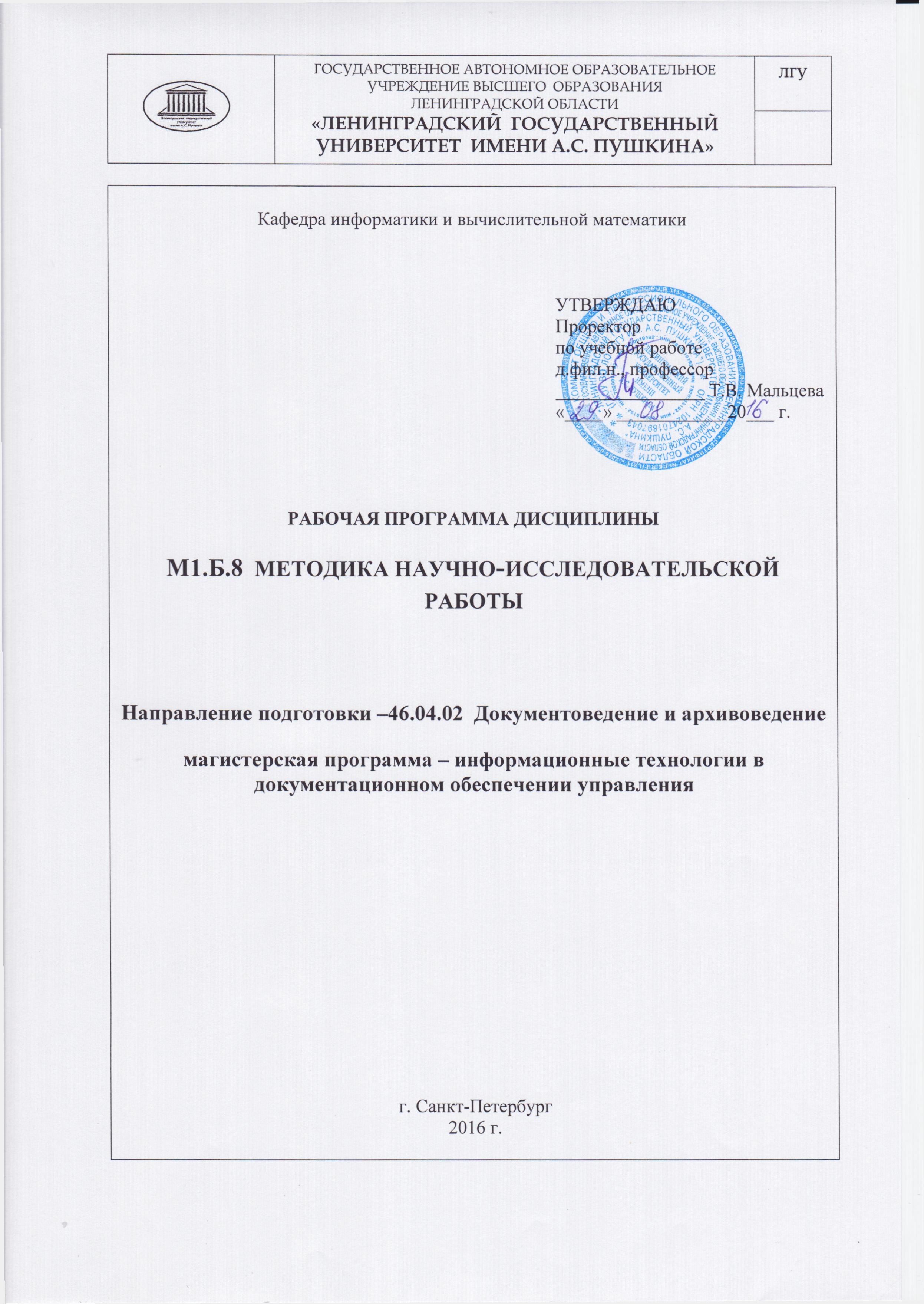 Составитель: канд. пед. наук, доц., Федотова В.С.Рецензент: д.п.н., профессор, декан библиотечно-информационного факультета ФГОУ ВПО «Санкт-Петербургский государственный университет культуры и искусств» Брежнева В.В.Рассмотрено на заседании кафедры информатики и вычислительной математики 29.08.2016 г. (протокол №1, от «29» августа 2016 г.).Соответствует требованиям к содержанию, структуре, оформлению.Заведующий кафедрой информатики и ВМ ___________ Бороненко Т.А.Рабочая программа соответствует требованиям к содержанию, структуре, оформлению.Согласовано:Зав. библиотекой ________________  М.Е.ХаритоноваРекомендовано к использованию в учебном процессеЯзык обучения - русский1. ПЕРЕЧЕНЬ ПЛАНИРУЕМЫХ РЕЗУЛЬТАТОВ ОБУЧЕНИЯ ПО ДИСЦИПЛИНЕ:Процесс изучения дисциплины направлен на формирование следующих компетенций:2. Место дисциплины  в структуре ОП: Цель курса: формирование знаний о законах, принципах, понятиях, терминологии, содержании, специфических особенностях организации и управлении научными исследованиями. Научно-методическая подготовка служит важнейшей составляющей профессионализма действующих специалистов и залогом высокого уровня профессиональной готовности магистров.Задачи курса:знакомство с совокупностью общих методов и принципов, которые используются в процессе научного исследования, строением и свойствами научного знания, его генезиса и функционирования, закономерностями развития науки;научить формулировать и решать задачи, возникающие в ходе научно-исследовательской деятельности, требующие углубленных профессиональных знаний;выбирать необходимые методы исследования, модифицировать существующие и разрабатывать новые методы, исходя из задач конкретного исследования;обрабатывать полученные результаты, анализировать и осмысливать их с учетом имеющихся литературных данных;вести библиографическую работу с привлечением современных информационных технологий;представлять итоги проделанной работы в виде отчетов, рефератов, статей, оформленных в соответствии с имеющимися требованиями, с привлечением современных средств редактирования и печати;ставить и решать задачи в области своей профессиональной компетенции;владеть методическим аппаратом, позволяющим исследовать, анализировать и прогнозировать явления в области документоведения и архивоведения;раскрыть сущность организации исследовательской деятельности, ознакомить с организацией выполнения научного исследования;познакомит с историей становления диссертации как квалификационной научной работы, современными формами подготовки диссертации.Дисциплина «Методика научно-исследовательской работы» является дисциплиной базовой части блока дисциплины (модули) и читается на первом курсе магистратуры, имеет тесные связи со следующими курсами «Теория и методология научного познания», «Теория современного документоведения и архивоведения». Данной дисциплиной закладываются основы эффективного использования методов научного исследования в профессиональной деятельности. Дисциплина имеет общекультурное значение и носит междисциплинарный характер.Для изучения дисциплины необходимы знания и умения, полученные магистрами в результате изучения истории и философии науки, теории и методологии научного познания, информационных компьютерных технологии, обработку экспериментальных данных и др.3. Объем дисциплины и виды учебной работыОбщая трудоемкость освоения дисциплины составляет 3 зачетные единицы, 108 академических часов.4. Содержание дисциплины4.1. Разделы (блоки) дисциплины и виды занятийОчная форма обучения1 курс2 семестрЗаочная форма обучения3 курс4.2. Практические занятия 4.3. Самостоятельная работа студента4.4. Содержание разделов и тем Раздел 1. Организация научно-исследовательской работы в России. Управление в сфере науки. Ученые степени и ученые звания. Подготовка научных и научно-педагогических кадров в России. Магистерская подготовка в системе многоуровневого высшего образования. Научно-исследовательская работа студентов.Раздел 2. Интеллектуальная деятельность. Определение видов интеллектуальной деятельности, в том числе научно-исследовательской деятельности. Охрана авторских прав. Российское законодательство в области охраны авторских прав. Лицензирование. Оформление патентов.Раздел 3. Научное исследование. Научное знание, его сущность, особенности и необходимость приобретения. Виды и формы науки, ее роль и особенности. Наука как сложное многоаспектное и многоуровневое явление, как объект специального научного изучения. Научная проблема. Характеристика и содержание этапов научно-исследовательской работы. Язык науки. Методологические правила введения и применения терминов в научном исследовании. Государственная регистрация тем научно-исследовательской работы.Раздел 4. Методология научных исследований. Понятия метода и методологии научных исследований. Существующие уровни познания в методологии научных исследований. Сущность теоретического и эмпирического методов научного познания. Сущность, роль, состав и содержание общенаучных методов познания. Сущность, содержание и роль конкретно-научных (частных) методов познания. Методы исследования в документоведении и архивоведении.Раздел 5. Подготовительный этап научно-исследовательской работы. Выбор темы научного исследования. Методологические требования к заглавию научной работы. Методологические требования к постановке цели научной работы. Актуальность исследований. Новизна исследований. Методологические требования к содержанию научной работы. Методологические требования к результату научной работы. Выбор метода (методики) проведения исследования. Описание процесса исследования. Обсуждение результатов исследования. Необходимость апробации научных результатов. Планирование научно-исследовательской работы.Раздел 6. Основные методы поиска научной информации в исследованиях по документоведению и архивоведению. Основные источники научной информации. Организация справочно-информационной деятельности. Методы работы с каталогами и картотеками. Универсальная десятичная классификация (УДК). Библиотечно-библиографическая классификация (ББК). Библиографические указатели. Последовательность поиска документальных источников информации. Государственный рубрикатор научно-технической информации (ГРНТИ). Интернет-ресурсы. Особенности использования Интернет-ресурсов. Работа с источниками, техника чтения, методика ведения записей, составление плана книги. Виды публикаций.Раздел 7. Методика работы над рукописью исследования, особенности подготовки и оформления. Композиция научного произведения. Рубрикация текста научной работы. Повествовательные и описательные тексты. Процедуры разбивки материалов на главы и параграфы. Способы написания текста. Язык и стиль научного письменного текста. Оформление цитат. Использование числовых значений в научном тексте. Сокращения слов. Табличная форма организации материала. Графический способ изложения иллюстративного материала. Оформление справочно-библиографического аппарата. Транслитерация. Требования к печатному оригиналу рукописи. Подготовка иллюстративного материала. Особенности подготовки отчета о научно-исследовательской работе. Особенности процедур подготовки, оформления, защиты магистерской квалификационной работы.Раздел 8. Методика подготовки доклада и презентации. Особенности доклада как вида передачи научной работы. Искусство речи. Презентация как удобный и эффектный способ представления результатов исследовательской работы. Общие принципы построения презентаций. Определение необходимого количества слайдов. Содержание и оформление слайдов презентации.Раздел 9. Управление проектами в сфере науки. Методика подготовки заявок на грант. Научные программы как форма политики в сфере образования, науки и культуры. Научные фонды, их характеристики. Зарубежные и отечественные фонды, поддерживающие научные проекты. Экспертиза научных проектов. Правила подачи заявок. Виды грантов. Обоснование исследовательского проекта. Технологии контроля выполнения проекта. Сметно-финансовые расчеты стоимости работ. Оформление заявок. Управление исследовательскими проектами. Планирование, формулирование задач перед исполнителями, принятие решений в кризисных ситуациях, контроль, анализ ситуаций, анализ результатов.4.5 Примерная тематика курсовых проектов (работ)Курсовая работа по дисциплине не предусмотрена учебным планом.4.6 Перечень занятий, проводимых в активной и интерактивной формах5. Учебно-методическое обеспечение для самостоятельной работы обучающихся по дисциплине5.1 Темы конспектов:Значение и сущность науки, научного поиска, научных исследований.Интеллектуальная деятельность.Научное исследование.Методология научных исследований.Подготовительный этап научно-исследовательской работы.Основные методы поиска научной информации в исследованиях по документоведению и архивоведению.Методика работы над рукописью исследования, особенности подготовки и оформления.Методика подготовки доклада и презентации.Управление проектами в сфере науки.5.2 Вопросы для подготовки к ПРАКТИЧЕСКИМ ЗАНЯТИЯМ:Тема 1. Значение и сущность науки, научного поиска, научных исследований.1. Понятие науки и ее статус. Функции и задачи науки. 2. Роль научного сообщества в науке.3. Фундаментальные и прикладные исследования.4. Магистерская диссертация как вид научного исследования.5. Сформулируйте определение понятия «Методология» в широком и узком смысле этого слова, функции методологии.6. Перечислите и охарактеризуйте методологические принципы.7. Раскройте специфику научного познания и его основные отличия от стихийно-эмпирического.Тема 2. Интеллектуальная деятельность.1. Правовое регулирование отношений в сфере интеллектуальной деятельности в действующем законодательстве России.2. Внедрение результатов научных исследований.Тема 3. Научное исследование.1. Понятие научного исследования.2. Характеристика методов научного исследования.3. Перечислите основные компоненты научного аппарата исследования и дайте краткую содержательную характеристику каждого из них.4. Назовите и охарактеризуйте главные критерии оценки результатов научного исследования.Тема 4. Методология научных исследований.1. Научные методы исследования: построение теоретического знания.2. Научные методы исследования: построение эмпирического знания.3. Анализ документов как метод исследования.4. Раскройте сущность понятия «метод». Дайте определение понятию «научный метод».5. Дайте сущностную характеристику таких методов, как анкетирование, интервьюирование, тестирование, экспертный опрос и социометрия.6. Охарактеризуйте особенности применения методов научной литературы, архивных данных. 7. Сущность и роль метода эксперимента в научном исследовании. Обосновать наиболее важные условия эффективности его проведения. Этапы проведения эксперимента.8. Обоснуйте сущность и специфику теоретического познания. Перечислите его основные формы.Тема 5. Подготовительный этап научно-исследовательской работы.1. Этапы и структура процесса научного исследования.2. Разработка плана исследования.3. Обоснование достоверности результатов научного исследования.4. Дайте определение таким категориям теоретического познания, как «мышление», «разум», «понятие», «суждение», «умозаключение», «интуиция».5. Каким основным требованиям должна отвечать любая научная теория? 6. Раскройте особенности использования общенаучных логических методов в научном исследовании.7. В чем заключается сущность количественных измерений в научном исследовании?8. Из чего следует исходить, определяя тему, объект, предмет, цель, задачи и гипотезу исследования?9. Сформулируйте определение понятия «методика исследования». Обоснуйте положение о том, что методика научного исследования всегда конкретна и уникальна.Тема 6. Основные методы поиска научной информации в исследованиях по документоведению и архивоведению.1. Информационное обеспечение научных исследований.2. Научный поиск информации. Библиографическая работа с привлечением современных информационных технологий.Тема 7. Методика работы над рукописью исследования, особенности подготовки и оформления.1. Формирование творческого ядра исследования.2. Язык и стиль научного текста.Тема 8. Методика подготовки доклада и презентации.1. Апробация результатов научных исследований.2. Методика подготовки доклада по результатам научной работы.3. Что следует понимать под систематизацией результатов исследования? Для каких целей проводится апробация результатов научной работы?4. Какие этапы рассматривает процесс внедрения результатов исследования в практику?5. Перечислите требования, которые предъявляются к содержанию, логике и методике изложения исследовательского материала в научной работе. Из каких основных частей состоит научная работа?Тема 9. Управление проектами в сфере науки.1. Научные фонды, научные программы.2. Управление исследовательскими проектами.6. Оценочные средства для текущего контроля успеваемости и промежуточной аттестации6.1. Виды контроля и аттестации, формы оценочных средств6.2. Примеры оценочных средств текущего контроля и промежуточной аттестации по дисциплине6.2.1  для текущего контроля:Темы конспектов.Представлены в разделе 5.1.Примеры тестовых заданий.Вопрос 1. Однозначные количественные числительные в научных текстах приводятся словами; цифрами; словами и цифрами.Вопрос 2. Научное исследование начинается с выбора                     и определения                исследования.Вопрос 3. Депонированные рукописи приравниваются к публикации, но при этом нигде не опубликованы и рассчитаны на узкий круг профессионалов?● Да; ○ НетВопрос 4.На титульном листе необходимо указать                           			и 			Вопрос 5. Знак  используется для защиты авторских прав.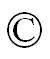 ● Правильно; ○ ЛожьВопрос 6. Укажите шифр специальности автореферата диссертации на соискание ученой степени кандидата педагогических наук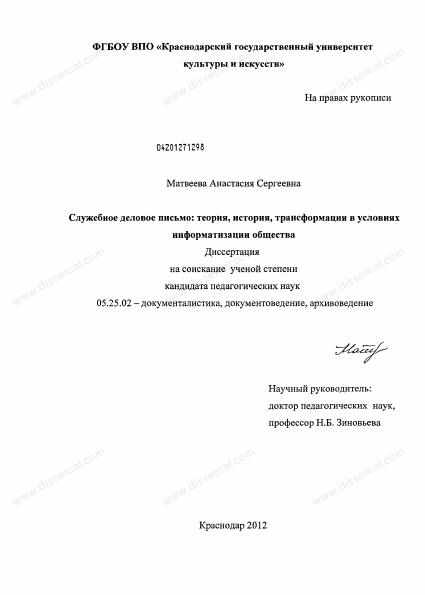 Вопрос 7. Установите соответствие:Вопрос 8. Предположение, для выдвижения которого уже имеется достаточное количество данных, однако недостаточных для превращения предположения в достоверное утверждение об объекте, называется Вопрос 9. При библиографическом описании опубликованных источников используются знаки препинания «точка», /, //, «двоеточие» и не используются «кавычки».● Правильно; ○ ЛожьВопрос 10. К теоретическим методам научного исследования относятся: анализ и синтез; абстрагирование и конкретизация; наблюдение и эксперимент.Вопрос 11. Расположите в правильном порядке структурные единицы научного текста: актуальность; предмет и объект исследования; методы исследования.Перечень заданий для практических занятийПрактическое занятие №1. Понятийный аппарат научного исследования1. Выстройте логику научного аппарата  исследования.2. Раскройте содержание компонентов научного аппарата. 3. На основании выбранной темы разработайте компоненты научного аппарата исследования: проблему, противоречие, актуальность, объект и предмет исследования.Практическое занятие №2. Этапы научного исследования1. Как выстроить план научного исследования?2. Как соотносятся противоречие объекта исследования и противоречие самого исследования?3. Почему нельзя рассматривать задачи исследования до гипотезы исследования?4. Как соотносятся задачи исследования и его структура?5. Каковы критерии оценки результатов научного исследования?Практическое занятие  №3. Методика проведения научного исследования1. Раскройте замысел, структуру и логику проведения научного исследования.2. Укажите вариативность построения научного исследования. 3. Дайте характеристику основных этапов исследования. Укажите в чем их взаимосвязь и субординация. 4. Раскройте основные способы обработки исследовательских данных. 5. В чем особенности обработки исследовательских данных, полученных различными методами?6. Осуществите обработку и интерпретацию полученных результатов конкретного эмпирического исследования.Практическое занятие №4. Культура и мастерство исследователя1. Охарактеризуйте основные  профессионально-значимые личностные качества  исследователя. 2. Мастерство исследователя это…?3. В чем заключается творчество и новаторство в научном исследовании?4. В чем, по  вашему проявляется научная добросовестность и этика исследователя?5. Опишите связь культуры поведения исследователя, искусства его общения, добросовестности и этики научного исследования.Практическое занятие № 5. Подготовка  и публикация научной статьи 1. Определение темы статьи, подбор источников, группировка авторов.2. Как провести анализ и обобщение литературы по теме?3. На конкретном примере постройте композицию, определите вспомогательный научный аппарат публикации, раскройте этику диалога.4. Правила цитирования, ссылки и сноски.Практическое занятие № 6. Методология диссертационного исследования 1. В чем состоит структура и логика научного диссертационного исследования?2. Архитектура диссертации это…?3. На конкретном примере покажите категориальный аппарат диссертации.4. Основные требования к научной этике цитирования.5. Стиль и особенности языка диссертации. 6. В чем выражаются особенности магистерской, кандидатской и докторской диссертация: основные требования к содержанию и оформлению.Практическое занятие №7. Автореферат диссертации и подготовка к защите 1. Автореферат как  квинтэссенция диссертации.2. Назовите стилевые, жанровые, языковые различия автореферата и диссертации.3. Каковы основные требования к автореферату по содержанию, объему и форме. Фокусирование новизны и положений, выносимых на защиту. 4. Автореферат магистерской, кандидатской и докторской диссертации: в чем их различие и сходство?5.  Процедура публичной защиты магистерской диссертациидля промежуточной аттестацииВопросы для устного опроса.Научно-исследовательский сектор вуза и НИР магистрантов. Содержание, принципы, формы и способы организации НИР магистрантов. Планирование и механизм регулирования НИР магистрантов.Классификация научных исследований. Фундаментальные и прикладные научно-исследовательские работы. Методы оценки научно-технических результатов научно-исследовательской работы магистрантов.Творческое ядро научного исследования.Методы психолого-педагогического исследования.Способы формулирования темы научного исследования.Мониторинг литературы как эффективный метод поиска новых идей.Способы формулирования актуальности исследования.Методы поиска научной информации по теме исследования. Основные источники научной информации Организация справочно-информационной деятельности. Методы работы с каталогами и картотеками. Универсальная десятичная классификация (УДК). Библиотечно-библиографическая классификация (ББК). Библиографические указатели. Государственный рубрикатор научно-технической информации (ГРНТИ). Интернет-ресурсы. Особенности использования интернет-ресурсов. Работа с источниками, техника чтения, методика ведения записей, составление плана книги. Виды публикаций.Методика работы над рукописью исследования, особенности подготовки и оформления.Научный текст как продукт научно-исследовательской деятельности. Композиционно-структурная организация научного текста.Методика подготовки доклада и презентации к публичной защите результатов исследования. Особенности доклада как вида передачи научной работы.Искусство речи. Презентация как удобный и эффектный способ. Общие принципы построения презентаций. Определение необходимого количества слайдов. Содержание и оформление слайдов презентации.Вопросы к зачетуМетодология как составная часть культуры   и научного  познания мира.Классификация  методов научного познания. Характеристика методов.Основные функции научного знания.Эмпирические методы исследования.Теоретические методы научного исследования.Основные этапы научного исследования.Место научно-исследовательской деятельности в структуре профессиональной подготовки магистра.Структура научной работы. Магистерская диссертация как вид научного изыскания.Объект и предмет, цель и задачи исследования и их формулировка.Методологические основания и методы исследования.Алгоритм создания понятийного аппарата исследования. Особенности выбора темы, противоречия, проблема, объект и предмет исследования.План научного исследования.  Критерии оценки результатов научного исследования.Замысел, структура и логика проведения научного исследования.Источники научной информации. Специфика работы с научной литературой; правила и особенности цитирования; способы оформления списка литературы и библиографии.Проблема научной разработанности темы, степень новизны исследования и положения, выносимые на защиту.Программа научного исследования, общие требования, выбор темы и проблемы. Уровни и структура методологии научного исследования.Структура и логика научного диссертационного исследования. Научный аппарат диссертации. Академический стиль и особенности языка диссертацииАпробация работы и представление результатов исследовательской деятельности научному сообществу. Основные  профессионально-значимые личностные качества  исследователя.Определение темы статьи, подбор источников, группировка авторов. Правила цитирования, ссылки и сноски.Автореферат как  квинтэссенция диссертации. Стилевые, жанровые, языковые различия автореферата и диссертации.Критерии оценивания планируемых результатов обучения для формирования компетенцийТаблица 87. ПЕРЕЧЕНЬ ОСНОВНОЙ И ДОПОЛНИТЕЛЬНОЙ УЧЕБНОЙ ЛИТЕРАТУРЫ:7.1. Основная литература7.2. Дополнительная литература8.Ресурсы информационно-телекоммуникационной сети «Интернет»Информационно-справочные ресурсы сети интернет:1. Российский гуманитарный научный фонд [Электронный ресурс]. Режим доступа: http://grant.rfh.ru (дата обращения: 16.02.2016 г.).2. Статьи известных ученых о методологических проблемах [Электронный ресурс]. Режим доступа: http://www.integro.ru/system/s_metodology.htm (дата обращения: 16.02.2016 г.).3. Баскаков А.Я., Туленков Н.В. Методология научного исследования. – Киев: МАУП, 2004. – 216 с. [Электронный ресурс]. Режим доступа: http://lomasko.com/_ld/0/34_28783_baskakov_.pdf (дата обращения: 11.02.2016 г.).4. Сабитов Р.А. Основы научных исследований. – Челябинск: ЧГУ, 2002. – 138 с. (http://dis.finansy.ru/publ/002.htm).5. Завьялова М.П. Методы научного исследования. – Томск: Изд-во ТПУ, 2007. – 160 с. [Электронный ресурс]. Режим доступа: http://ctl.tpu.ru/files/metodup.pdf (дата обращения: 11.02.2016 г.).6. Научно-образовательный портал [Электронный ресурс]. Режим доступа: http://www. eup.ru (дата обращения: 12.02.2016 г.).7. Образовательный портал [Электронный ресурс]. Режим доступа: http://www. informika.ru (дата обращения: 11.02.2016 г.).Электронные библиотеки:Электронно-библиотечная система «Университетская библиотека онлайн». – Режим доступа: http://biblioclub.ruЭлектронная научная библиотека e-library. – Режим доступа: www.elibrary.ru9. Методические указания для обучающихся по освоению дисциплины:10. Информационные технологии, используемые при осуществлении образовательного процесса по дисциплине10.1.  Требования к программному обеспечению учебного процесса11. Материально-техническое обеспечение дисциплины:Перечень необходимых материально-технических средств обучения, используемых в учебном процессе преподавателем на лекционных и практических занятиях для освоения студентами дисциплины включает компьютерное и мультимедийное оборудование: ноутбук, экран, проектор, удлинитель; свободный доступ к ресурсам сети Internet, библиотеку системного и прикладного программного обеспечения (ОС Windows, стандартные приложения MS Windows: MS Word, MS PowerPoint.Кафедра информатики и вычислительной математикиУТВЕРЖДАЮПроректорпо учебной работед.фил.н., профессор________________ Т.В. Мальцева«____» ____________20___ г.РАБОЧАЯ ПРОГРАММА ДИСЦИПЛИНЫ М1.Б.8  методика научно-исследовательской работыНаправление подготовки –46.04.02  Документоведение и архивоведениемагистерская программа – информационные технологии в документационном обеспечении управленияг. Санкт-Петербург2016 г.Рабочая программа дисциплины составлена в соответствии с требованиями:- ФГОС ВО по направлению подготовки 46.04.02 Документоведение и архивоведение, утвержденного приказом Министерства образования и науки от «08» апреля . № 375,- Приказа Минобрнауки России от 19.12.2013 №1367 (ред. от 15.01.2015) «Об утверждении Порядка организации и осуществления образовательной деятельности по образовательным программам высшего образования - программам бакалавриата, программам специалитета, программам магистратуры», - учебного плана ГАОУ ВО ЛО «Ленинградский государственный  университет имени А.С. Пушкина» по направлению 46.04.02 Документоведение и архивоведение№ппИндекс компетенцииСодержание компетенции (или ее части)В результате изучения учебной дисциплины обучающиеся должны:В результате изучения учебной дисциплины обучающиеся должны:В результате изучения учебной дисциплины обучающиеся должны:№ппИндекс компетенцииСодержание компетенции (или ее части)знатьуметьвладеть1.ОК-1способность к абстрактному мышлению, анализу, синтезунаучные методы анализа, синтеза.абстрактно мыслить, применять методы анализа и синтеза;проводить теоретическое осмысление эмпирического материала в прикладных разработках по созданию систем ДОУ и архивного хранения документов, унификации и стандартизации документов.способностью к абстрактному мышлению, анализу, синтезу.2.ОК-3готовность к саморазвитию, самореализации, использованию творческого потенциалаосновы социологии политологии и психологии, способствующие саморазвитию, самореализации личности, использованию творческого потенциала.использовать на практике знания основ саморазвития, самореализации, использования творческого потенциала.готовностью к саморазвитию, самореализации, использованию творческого потенциала; способностью к критике и самокритике, навыками организации повышения своей квалификации и мастерства.3.ОПК-1готовность к коммуникации в устной и письменной формах на русском и иностранном языках для решения задач профессиональной деятельностипринципы построения устной и письменной речи.понимать основное содержание аутентичных общественно-политических, публицистических и прагматических текстов (информационных буклетов), научно-популярных и научных текстов, блогов/веб-сайтов; общественно-политические, публицистические (медийные) тексты, а также письма личного характера; вести запись основных мыслей и фактов (из аудиотекстов и текстов для чтения), а также запись тезисов устного выступления/письменного доклада по изучаемой проблематике; писать электронные письма личного характера.коммуникативными умениями; выполнением письменных проектных заданий (письменное оформление презентаций, информационных буклетов, рекламных листовок, коллажей, постеров, стенных газет и т.д.);навыками подготовки публикаций и участия в выставочной работе; реферирования научной литературы по тематике проводимых исследований; составления отчетов по научно-исследовательской и методической работе.4.ОПК-3способность к самостоятельному обучению новым методам исследования, к изменению научного профиля своей профессиональной деятельностиосновные принципы самостоятельного обучения, методы научно-исследовательской работы; виды и формы научно-исследовательской деятельности; этапы организации и проведения научного исследования.изменять научный профиль своей профессиональной деятельности; самостоятельно использовать современные компьютерные технологии для решения научно-исследовательских и практических задач профессиональной деятельности.способностью к самостоятельному обучению новым методам исследования, к изменению научного профиля своей профессиональной деятельности; способностью самостоятельно ставить задачи научно-исследовательских работ.5.ОПК-8готовность самостоятельно работать с источниками информации, непрерывно совершенствовать уровень профессиональной подготовкипринципы работы с различными видами источников информации.самостоятельно работать с источниками информации; непрерывно совершенствовать уровень профессиональной подготовки; применять на практике навыки и умения в организации научно-исследовательских и проектных работ; вести самостоятельные теоретические разработки в области документоведения и архивоведения; разрабатывать концептуальную базу управления документацией и архивным делом; осуществлять сбор, обобщение, систематизацию. навыками работы с различными видами источников; методикой самоанализа и выработки корректирующих действий; методологическими основами организационного развития и проектирования систем ДОУ и архивного дела; исследования и анализа систем ДОУ и архивного дела.6.ПК-3знание истории и современного состояния зарубежного опыта управления документами и архивамиисторию зарубежного документоведения и архивоведения; способы представления результатов НИД; государственные и негосударственные структуры, ведущие исторические исследования в области документоведения и архивоведения  в России и за рубежом; причинно-следственные связи развития документоведения архивоведения в системе гуманитарных наук.оценивать современное состояние управления документами и архивами.навыками применения знаний в профессиональной сфере;уважительно и бережно относится к историческому наследию и культурным традициям; разрабатывать нормативные правовые акты и методических документов по ДОУ и архивному делу.7.ПК-6владение навыками реферирования и аннотирования научной литературы, навыками редакторской работыосновы работы с научной литературой и редакторской работы.реферировать и аннотировать научную литературу; осуществлять редакторскую работу.навыками реферирования и аннотирования научной литературы, навыками редакторской работы.Вид учебной работыТрудоемкость в акад.часТрудоемкость в акад.часВид учебной работыПо очной формеПо заочной формеАудиторные занятия (всего)3618В том числе:Лекции126Практические занятия 2412Самостоятельная работа  (всего)7290В том числе:Подготовка к практическим занятиям7286Вид промежуточной аттестации (зачет)4Общая трудоемкость                                     час                                                                          з.е.108108Общая трудоемкость                                     час                                                                          з.е.33№п/пНомера и названиеразделов и темВсего (часов)Аудиторные занятияАудиторные занятияСамостоятельная работа№п/пНомера и названиеразделов и темВсего (часов)В том числеВ том числеСамостоятельная работа№п/пНомера и названиеразделов и темВсего (часов)ЛекцииПрактические занятияСамостоятельная работа1Тема 1. Значение и сущность науки, научного поиска, научных исследований.91262Тема 2. Интеллектуальная деятельность.91263Тема 3. Научное исследование.122284Тема 4. Методология научных исследований.10285Тема 5. Подготовительный этап научно-исследовательской работы.122286Тема 6. Основные методы поиска научной информации в исследованиях по документоведению и архивоведению.1624107Тема 7. Методика работы над рукописью исследования, особенности подготовки и оформления.1624108Тема 8. Методика подготовки доклада и презентации.14 –4109Тема 9. Управление проектами в сфере науки.1022613Зачет14Итого 108122472№п/пНомера и названиеразделов и темВсего (часов)Аудиторные занятияАудиторные занятияСамостоятельная работа№п/пНомера и названиеразделов и темВсего (часов)В том числеВ том числеСамостоятельная работа№п/пНомера и названиеразделов и темВсего (часов)ЛекцииПрактические занятияСамостоятельная работа1Тема 1. Значение и сущность науки, научного поиска, научных исследований.91182Тема 2. Интеллектуальная деятельность.1211103Тема 3. Научное исследование.1211104Тема 4. Методология научных исследований.11– 1105Тема 5. Подготовительный этап научно-исследовательской работы.1211106Тема 6. Основные методы поиска научной информации в исследованиях по документоведению и архивоведению.1312107Тема 7. Методика работы над рукописью исследования, особенности подготовки и оформления.1312108Тема 8. Методика подготовки доклада и презентации.12 –2109Тема 9. Управление проектами в сфере науки.1011810Зачет411Итого10861286№ п/пнаименование блока (раздела) дисциплиныНаименование практических работТрудоемкость в часах(очная/заочная)1.Тема 1. Значение и сущность науки, научного поиска, научных исследований.Магистерская подготовка в системе многоуровневого высшего образования. Научно-исследовательская работа студентов2/12.Тема 2. Интеллектуальная деятельность.Определение видов интеллектуальной деятельности, в том числе научно-исследовательской деятельности. Охрана авторских прав. Патентная деятельность.2/13.Тема 3. Научное исследование.Научное знаниеНаучная проблема Характеристика и содержание этапов научно-исследовательской работыЯзык науки.2/14.Тема 4. Методология научных исследований.Теоретические и эмпирические методы научного познания.Методы исследования в документоведении и архивоведении.2/15.Тема 5. Подготовительный этап научно-исследовательской работы.Определение творческого ядра научного исследования.2/16.Тема 6. Основные методы поиска научной информации в исследованиях по документоведению и архивоведению.Библиографический поиск.4/27.Тема 7. Методика работы над рукописью исследования, особенности подготовки и оформления.Композиционная структура научного исследования.4/28.Тема 8. Методика подготовки доклада и презентации.Создание научного доклада и подготовка презентации выступления.4/29.Тема 9. Управление проектами в сфере науки.Подготовка заявки на грант. Научные фонды.2/1№ п/пнаименование блока (раздела) дисциплиныВиды СРСТрудо-емкость в часах(очная/заочная)1.Тема 1. Значение и сущность науки, научного поиска, научных исследований.Составление конспектов.Подготовка к устному опросу.3/82.Тема 2. Интеллектуальная деятельность.Составление конспектов.Подготовка к устному опросу.5/83.Тема 3. Научное исследование.Проработка конспекта лекций.Подготовка к практическим занятиям.5/84.Тема 4. Методология научных исследований.Подготовка к практическим занятиям.Подготовка к устному опросу.5/65.Тема 5. Подготовительный этап научно-исследовательской работы.Проработка конспекта лекций.Подготовка к практическим занятиям.5/86.Тема 6. Основные методы поиска научной информации в исследованиях по документоведению и архивоведению.Проработка конспекта лекций.Подготовка к практическим занятиям.5/87.Тема 7. Методика работы над рукописью исследования, особенности подготовки и оформления.Проработка конспекта лекций.Подготовка к практическим занятиям.Подготовка к устному опросу.5/88.Тема 8. Методика подготовки доклада и презентации.Проработка конспекта лекций.Подготовка к практическим занятиям.Подготовка к устному опросу.5/89.Тема 9. Управление проектами в сфере науки.Проработка конспекта лекций.5/8№ п/пнаименование блока (раздела) дисциплиныНаименование видов занятийТрудоемкость в часах(очная/заочная)Форма проведения занятия1.Тема 1. Значение и сущность науки, научного поиска, научных исследований.лекция2/2дискуссия1.Тема 1. Значение и сущность науки, научного поиска, научных исследований.практическое занятие2/0разбор конкретных ситуаций2.Тема 3. Научное исследование.лекция2/2эвристическая беседа2.Тема 3. Научное исследование.практическое занятие2/0разбор конкретных ситуаций3.Тема 6. Основные методы поиска научной информации в исследованиях по документоведению и архивоведению.практическое занятие2/2разбор конкретных ситуаций4.Тема 7. Методика работы над рукописью исследования, особенности подготовки и оформления.практическое занятие2/2разбор конкретных ситуаций5.Тема 8. Методика подготовки доклада и презентации.практическое занятие2/2эвристическая беседа6.Тема 9. Управление проектами в сфере науки.практическое занятие2/0разбор конкретных ситуаций№ппВид контроля и аттестации№  и наименование блока (раздела) дисциплиныОценочные средстваОценочные средстваОценочные средства№ппВид контроля и аттестации№  и наименование блока (раздела) дисциплиныформаКоличество вопросов в заданииКоличество независимых вариантов1текущий1-9Проработка теоретических вопросов по теме и составление конспектов1 по каждой теме152текущий1-9Тестовые задания1353текущий1-9Устный опрос3104промежуточный1-9Зачет615название вида работыназвание вида работыколичество страницколичество страницзаголовок работызаголовок работысодержаниесодержаниенепериодическое текстовое издание объемом свыше 48 страницкниганепериодическое текстовое издание объемом свыше четырех, но не более 48 страницброшюраиздание, содержащее всестороннее исследование одной проблемы или темы и принадлежащие одному или нескольким автораммонографияиздание, содержащее ряд произведений одного или нескольких авторов, рефераты и различные официальные или научные материалысборник научных трудовПланируемые результаты обучения(показатели достижения заданного уровня освоения компетенций)Критерии оценивания результатов обучения Критерии оценивания результатов обучения Критерии оценивания результатов обучения Критерии оценивания результатов обучения Планируемые результаты обучения(показатели достижения заданного уровня освоения компетенций)Не зачтеноЗачтеноЗачтеноЗачтеноЗНАТЬ:отсутствие знаний или фрагментарные знанияобщие, но не структурированные знаниясформирован-ные, но содержащие отдельные пробелы знания сформирован-ные систематические знанияУМЕТЬ:отсутствие умений или частично освоенное умение в целом успешное, но не систематически осуществляемое умениев целом успешное, но содержащее отдельные пробелы умениесформирован-ное умение ВЛАДЕТЬ:отсутствие навыков или фрагментарное применение современного знания по учебной дисциплинев целом успешное, но не систематическое применение знаний по учебной дисциплинев целом успешное, но содержащее отдельные пробелы применение знаний по учебной дисциплинеуспешное и систематическое применение знаний по учебной дисциплине№ п/пНаименованиеАвторыМесто изданияГод изданияНаличиеНаличие№ п/пНаименованиеАвторыМесто изданияГод изданияв научно-техническойбиблиотеке, экзв ЭБС, адрес в сети Интернет1.Как писать магистерскую диссертацию по психолого-педагогическим наукам: учебно-методическое пособие для студентов-магистрантовМ.: Издатель: Директ-Медиа2015http://biblioclub.ru/index.php?page=book_red&id=273364&sr=12.Планирование и организация научных исследований: учебное пособиеКомлацкий В. И., Логинов С. В., Комлацкий Г. В.Ростов-н/Д: Феникс2014http://biblioclub.ru/index.php?page=book_red&id=271595&sr=13.Методология научно-исследовательской деятельности: учебно-методическое пособиеДемченко З.А., Лебедев В.Д., Мясищев Д.Г.Архангельск: САФУ2015http://biblioclub.ru/index.php?page=book_red&id=436330&sr=14.Основы научных исследований: учебное пособиеГорелов С. В. , Горелов В. П. , Григорьев Е. А.М., Берлин: Директ-Медиа2016http://biblioclub.ru/index.php?page=book_red&id=443846&sr=1№ п/пНаименованиеАвторыМесто изданияГод изданияНаличиеНаличие№ п/пНаименованиеАвторыМесто изданияГод изданияв научно-техническойбиблиотеке, экзв ЭБС, адрес в сети Интернет1.Магистерская диссертация: учебное пособиеИдиатуллина К.С., Гарафиев И.З.Казань: Издательство КНИТУ2012http://biblioclub.ru/index.php?page=book_red&id=258812&sr=12.Основы научных исследований: учебное пособиеСафронова Т. Н., Тимофеева А. М.Красноярск: Сибирский федеральный университет2015http://biblioclub.ru/index.php?page=book_red&id=435828&sr=13.Методология научного познанияРузавин Г.И.М.: Юнити-Дана2015http://biblioclub.ru/index.php?page=book_red&id=115020&sr=14.Статистические методы в психолого-педагогических исследованиях: учебное пособие Патронова Н. Н., Шабанова М. В.Архангельск: ИПЦ САФУ2013http://biblioclub.ru/index.php?page=book_red&id=436382&sr=15.Основы научных исследований: учебное пособиеШкляр М.Ф.М.: Дашков и Ко2014http://biblioclub.ru/index.php?page=book_red&id=253957&sr=1Вид учебных занятий Организация деятельности обучающихся Лекция Написание конспекта лекций: необходимо кратко, схематично, последовательно фиксировать основные положения, выводы, формулировки, обобщения; помечать важные мысли, выделять ключевые слова, термины. Работа с терминами и понятиями: проверить понимание терминов, понятий с помощью энциклопедий, словарей, справочников, выписать их толкования в тетрадь. Обозначить материал (вопросы, термины и т.д.), который вызывает трудности, пометить и попытаться найти ответ в рекомендуемой литературе. Если самостоятельно не удается разобраться в материале, необходимо сформулировать вопрос и задать преподавателю на практическом занятии или лекции. Уделить внимание следующим понятиям: научное, исследование, научное знаниеПрактическое занятиеПорядок подготовки к практическому занятию: проработать конспект лекции по теме практического занятия, просмотреть рекомендуемую преподавателем литературу.Подготовка к зачетуПри подготовке к зачету необходимо ориентироваться на конспекты лекций, рекомендуемую литературу и др.№ п/пнаименование блока (раздела) дисциплиныНаименования программыТип программы (расчетная, обучающая, контролирующая)1.Тема 1. Значение и сущность науки, научного поиска, научных исследований.Microsoft Word,Microsoft PowerPointподготовка конспекта,проработка лекции2.Тема 2. Интеллектуальная деятельность.Microsoft Word,Microsoft PowerPointподготовка конспекта,проработка лекции3.Тема 3. Научное исследование.Microsoft Word,Microsoft PowerPointподготовка конспекта,проработка лекции4.Тема 4. Методология научных исследований.Microsoft Word,Microsoft PowerPointподготовка конспекта,проработка лекции5.Тема 5. Подготовительный этап научно-исследовательской работы.Microsoft Word,Microsoft PowerPointподготовка конспекта,проработка лекции6.Тема 6. Основные методы поиска научной информации в исследованиях по документоведению и архивоведению.Microsoft Word,Microsoft PowerPointподготовка конспекта,проработка лекции7.Тема 7. Методика работы над рукописью исследования, особенности подготовки и оформления.Microsoft Word,Microsoft PowerPointподготовка конспекта,проработка лекции8.Тема 8. Методика подготовки доклада и презентации.Microsoft Word,Microsoft PowerPointподготовка конспекта,проработка лекции9.Тема 9. Управление проектами в сфере науки.Microsoft Word,Microsoft PowerPointподготовка конспекта,проработка лекции